Конспект внеклассного мероприятия «Звуки осени»(для обучающихся с интеллектуальными нарушениями  по АООП вариант 2)Подготовила:Учитель филиала ОГКОУШ №39 Мозгова Ю.Е.                              Ульяновск, 2023Содержание.Цель: - закрепить представление учащихся о признаках времени года (осень) через пальчиковую гимнастику и музыкально-ритмические  упражнения.Предметные задачи:- организация музыкально-речевой среды;- формирование интереса к музыкальным занятиям;- формирование потребности учащегося использовать вербальные и невербальные средства общения для обогащения чувственного опыта и умения фиксировать полученные впечатления в речи;БУД:Познавательные:- закрепить представления детей о приметах и явлениях осени.Регулятивные:-ориентироваться в пространстве класса- работать с учебными принадлежностями (музыкальные инструменты и прочее)- удерживать взгляд на говорящем учителе- начинать и заканчивать действия по просьбе учителяКоммуникативные:Обращаться за помощью и принимать помощь учителяИспользовать доступные средства коммуникации.Личностные:- формировать положительное отношение к окружающей действительности, готовность к  эстетическому ее восприятию.Оборудование:  музыкальный материал, ноутбук, предметы (зонт, тучки,  перчаточная кукла, колокольчики).Ход занятия.Приветственные песенки. Учитель приветствует детей песенкой и звонит в колокольчик:Дин-дон, дин-дон, звенит, звенит звонок,Дин-дон, дин-дон, зовет нас на урок!Дин-дон, дин-дон, скорей, не отставай!Дин-дон, дин-дон, смотри, не опоздай!Видео-песенка на ноутбуке «Здравствуйте ладошки! Хлоп, хлоп, хлоп!»  (https://www.youtube.com/watch?v=LgeOfVYpWq4)Учитель: Ребята давайте поприветствуем друг друга. Повторяйте за мной! (дети повторяют движения за учителем под музыку)Учитель: Какие вы молодцы! Садитесь поудобнее и слушайте внимательно. Сегодня у нас с вами гость.Учитель на руку надевает перчаточную куклу, у которой в руках зонтик.Ребята, посмотрите кто к нам пришёл в гости. Это же мишка из леса!Давайте с ним поздороваемся!Привет, Мишка! (учитель стимулирует не говорящих детей к использованию приветственного жеста)Здравствуй, Мишка! Что это у тебя в руках? (спрашивает учитель)Мишка: Зонтик!Учитель: Зонтик?Мишка: Да, зонтик! Мама дала мне его, потому что дождь на улице и я могу промокнуть, а зонтик спрячет меня от дождя. Последние деньки дождь идет так часто!Учитель: Это так. А все потому, что сейчас какое время года, ребята?Правильно, осень.Учитель: Смотрите, Мишка принёс нам с собой тучку, из которой льёт осенью дождик.(учитель достаёт воздушную подушечку в виде тучки)Учитель: Хотите увидеть, как из нашей тучки пойдёт дождик? Сейчас я вам покажу. (Подушечку мочат в тазике с водой и потом ребятам предлагают на неё надавить, чтобы появились капельки) Учитель: Послушаем с вами песенку про капельки дождя и подпоём.(https://www.youtube.com/watch?v=ZTdMlOhkPIg)Беседа с детьми о признаках осени с использованием картинок на экране ноутбука.Учитель: Давайте посмотрим, что бывает осенью в природе. Внимание на экран!  (на ноутбуке идёт демонстрация видеоролика про приметы осени) (https://www.youtube.com/watch?v=oLBIc_LXF7A)        А теперь, ребята,  давайте выберем правильный ответ на мои вопросы.       Учитель:  - Что происходит с листьями осенью?  (они становятся зелёными или жёлтыми)         Выберете правильный ответ, ребята.      Учитель:  - В каком месяце начинают опадать листья с деревьев? (сентябрь, октябрь или ноябрь)Выберете правильный ответ, ребята.      Учитель: - Что делают люди осенью на полях? ( сеют семена, убирают урожай, поливают растения)Выберете правильный ответ, ребята.       Учитель:  - Как надо одеваться осенью? ( в шорты и майку, в пальто, шапку и сапожки, в  шубу и валенки) Выберете правильный ответ, ребята. Вы большие молодцы!!! На все вопросы выбрали правильные ответы.Пальчиковая гимнастика.Учитель: А сейчас ребята мы с вами разогреем ваши пальчики и немного с ними поиграем и попоём./поем песенки и делаем движения пальчиками под музыкальное сопровождение/ Вот это - мой зонтик  /из ладошек сделали купол зонтика/
Я в дождь хожу с ним /указательный и средний пальчики шагают по коленке/
(2)Пусть дождь барабанит -
Останусь сухим. /пальчиками стучим по коленям, имитируя дождь/А теперь, ребятки, наши пальчики будут прятаться от дождя!«В прятки пальчики играли,И головки убирали,Вот так, вот так,И головки убирали» (подпеваем и пальчики разгибаем и сжимаем в кулачок)Дождик закончился и пальчики вышли гулять и весело пляшут!«Пальчики попляшут,Пальчики попляшутУ маленьких ребят» (подпеваем и произвольно работаем всеми пальчиками)«Раз, два, три, четыре пять,Вышли пальчики гулять,Раз, два, три, четыре пять,В домик спрятались опять» (подпеваем, произвольно работаем всеми пальчиками, затем пальчики сжимаем в кулачок)6.Слушание музыки (Анимированная музыка Вивальди. Времена года. Осень.)Учитель: Ребята, я предлагаю вам послушать музыку про осень и поиграть на колокольчиках.Первый раз мы с вами просто прослушаем музыкальную композицию, а второй раз сделаем оркестр и будем звенеть в колокольчики под музыкальное сопровождение по моей команде каждый из вас будет вступать и останавливаться, когда я на него укажу указкой.(https://www.youtube.com/watch?v=sPuiLKs1Z3w)            7.Организованное окончание занятия.Учитель: -Вы сегодня на славу постарались! Я вами очень довольна, ребята-А вам понравилось наше занятие? Если понравилось, то позвените в свои колокольчики.-Спасибо всем за участие !До новых встреч!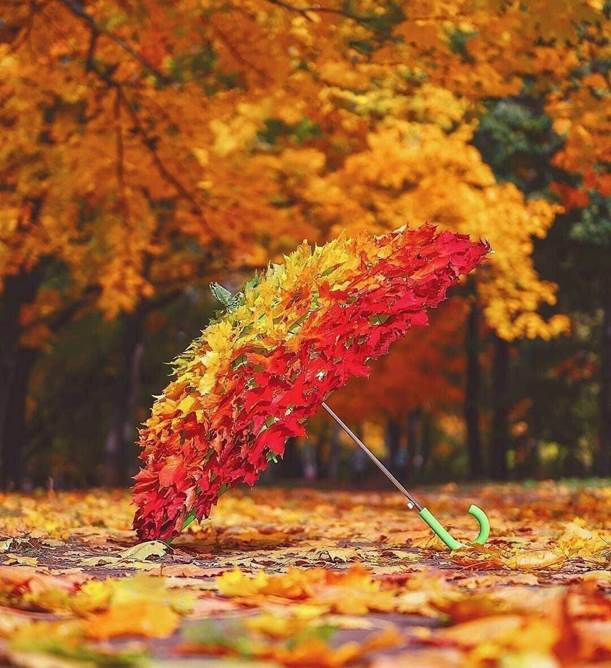 